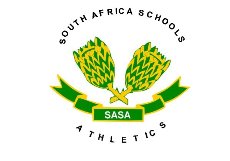 ATHLETES IDENTITY CERTIFICATIONPROVINCE:  _____________________________________________DISTRICT:      ____________________________________________________USE CAPITAL LETTERS ONLY TO COMPLETE THE INFORMATION BELOWPASTE PHOTOCOPY OF BIRTH CERTIFICATE / I.D. DOCUMENT / PASSPORT/ SMART CARD HERE NOT AT THE BACKNOTE:THE PRINCIPAL / DEPUTY PRINCIPAL/ SAPS WHO QUALIFIED AS COMMISSIONER OF OATH MUST CERTIFY THE BIRTH CERTIFICATE ON THIS TEMPLATE AS A TRUE COPY AND PUT SCHOOL STAMP PARTLY OVER THE ID PHOTO AND PARTLY OVER BIRTH CERTIFICATE.REGION / ZONETOWN / CIRCLENAME OF SCHOOLLEARNER REGISTRATION NUMBER: LURISE-  OR SCHOOL ADMISSION NUMBER:LEARNER REGISTRATION NUMBER: LURISE-  OR SCHOOL ADMISSION NUMBER:LEARNER REGISTRATION NUMBER: LURISE-  OR SCHOOL ADMISSION NUMBER:LEARNER REGISTRATION NUMBER: LURISE-  OR SCHOOL ADMISSION NUMBER:LEARNER REGISTRATION NUMBER: LURISE-  OR SCHOOL ADMISSION NUMBER:NAME(S) OF ATHLETE(AS ON BIRTH CERTIFICATE / PASSPORT)SURNAME OF ATHLETE(AS ON BIRTH CERTIFICATE/PASSPORT)DATE OF BIRTH OF ATHLETEBIRTH CERT.-/ ID- /PASSPORT NUMBERBIRTH CERT.-/ ID- /PASSPORT NUMBERDATE OF BIRTH OF ATHLETEYYYYMMMDDBIRTH CERT.-/ ID- /PASSPORT NUMBERBIRTH CERT.-/ ID- /PASSPORT NUMBERBOYGIRLGIRLGIRLGIRLRECENT ID PHOTO OF ATHLETE [NOT OLDER THAN 3 YEARS](PASTED HERE)                 SCHOOL STAMP HERECURRENT SCHOOL STAMP MUST BE PARTLY OVER THE ID PHOTO AND PARTLY OVER ID, BIRTH CERTIFICATE ETC.STAMP MUST INDICATE THE DATE(SIGNED BY PRINCIPAL/DEPUTY PRINCIPAL)COMMISSIONER OF OATHS STAMP HERE(THE PRINCIPAL / DEPUTY       PRINCIPAL / SAPS - WHO QUALIFIED AS COMMISSIONER OF OATH)[NOT OLDER THAN 3 YEARS]